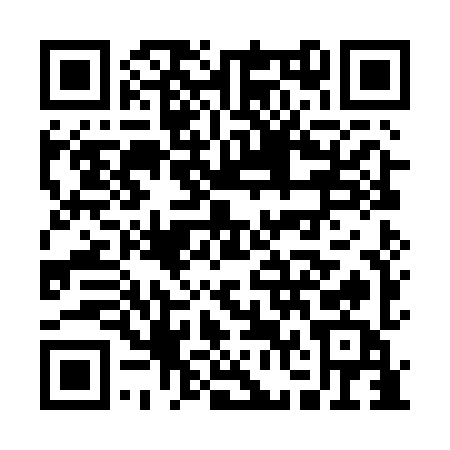 Prayer times for Pretoria, South AfricaWed 1 May 2024 - Fri 31 May 2024High Latitude Method: Angle Based RulePrayer Calculation Method: Muslim World LeagueAsar Calculation Method: ShafiPrayer times provided by https://www.salahtimes.comDateDayFajrSunriseDhuhrAsrMaghribIsha1Wed5:126:3012:043:155:386:512Thu5:136:3112:043:145:376:513Fri5:136:3112:043:135:366:504Sat5:146:3212:043:135:356:495Sun5:146:3212:043:125:356:496Mon5:146:3312:043:125:346:487Tue5:156:3412:043:115:346:488Wed5:156:3412:043:115:336:479Thu5:166:3512:043:105:326:4710Fri5:166:3512:043:105:326:4611Sat5:166:3612:043:105:316:4612Sun5:176:3612:033:095:316:4513Mon5:176:3712:033:095:306:4514Tue5:186:3712:033:085:306:4515Wed5:186:3812:043:085:296:4416Thu5:186:3812:043:085:296:4417Fri5:196:3912:043:075:286:4418Sat5:196:3912:043:075:286:4319Sun5:206:4012:043:075:276:4320Mon5:206:4012:043:065:276:4321Tue5:206:4112:043:065:276:4222Wed5:216:4112:043:065:266:4223Thu5:216:4212:043:065:266:4224Fri5:226:4212:043:055:266:4225Sat5:226:4312:043:055:256:4126Sun5:226:4312:043:055:256:4127Mon5:236:4412:043:055:256:4128Tue5:236:4412:043:055:256:4129Wed5:246:4512:053:045:246:4130Thu5:246:4512:053:045:246:4131Fri5:246:4612:053:045:246:41